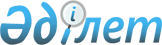 Қарғалы аудандық мәслихатының 2023 жылғы 29 желтоқсандағы № 119 "2024-2026 жылдарға арналған Желтау ауылдық округ бюджетін бекіту туралы" шешіміне өзгерістер енгізу туралыАқтөбе облысы Қарғалы аудандық мәслихатының 2024 жылғы 11 сәуірдегі № 153 шешімі
       ШЕШТІ:
      1. Қарғалы аудандық мәслихатының "2024-2026 жылдарға арналған Желтау ауылдық округ бюджетін бекіту туралы" 2023 жылғы 29 желтоқсандағы № 119 шешіміне келесідей өзгерістер енгізілсін:
      1 тармақта:
      1) тармақшасында:
      кірістер - "120903,0" сандары "113178,0" сандарымен ауыстырылсын,
      оның ішінде:
      трансферттер түсімдері - "94031,0" сандары "91776,0" сандарымен ауыстырылсын;
      2) тармақшасында:
      шығындар - "120903,0" сандары "118718,6" сандарымен ауыстырылсын;
      5) тармақшасында:
      бюджет тапшылығы профициті – "0" саны "-5540,6" сандарымен ауыстырылсын;
      6) тармақшасында:
      тапшылықты қаржыландыру (профицитін пайдалану) – "0" саны "5540,6" сандарымен ауыстырылсын;
       және мынадай мазмұндағы абзацпен толықтырылсын:
      "оның ішінде:бюджет қаражатының пайдаланылатын қалдықтары – 5540,6 мың теңге.".
      4 тармақ жаңа редакцияда жазылсын:
      "4. 2024 жылға арналған ауылдық округінің бюджетінде аудандық бюджеттен берілген субвенция көлемі – 40 943,0 мың теңге сомасында қарастырылғаны ескерілсін.".
      2. Көрсетілген шешімінің 1 қосымшасы осы шешімнің қосымшасына сәйкес жаңа редакцияда жазылсын.
      3. Осы шешім 2024 жылғы 1 қаңтардан бастап қолданысқа енгізіледі. 2024 жылға арналған Желтау ауылдық округ бюджеті
					© 2012. Қазақстан Республикасы Әділет министрлігінің «Қазақстан Республикасының Заңнама және құқықтық ақпарат институты» ШЖҚ РМК
				
      Қарғалы аудандық мәслихатының төрағасы 

С. Аманжолов
Қарғалы аудандық мәслихатының 2024 жылғы 11 сәуірдегі № 153 шешіміне қосымшаҚарғалы аудандық мәслихатының 2023 жылғы 29 желтоқсандағы № 1119 шешіміне 1 қосымша
Санаты
Санаты
Санаты
Санаты
Санаты
Сомасы, мың теңге
Сыныбы
Сыныбы
Сыныбы
Сыныбы
Сомасы, мың теңге
Кiші сыныбы
Кiші сыныбы
Кiші сыныбы
Сомасы, мың теңге
Ерекшелігі
Ерекшелігі
Сомасы, мың теңге
Атауы
Сомасы, мың теңге
I. Кірістер
113178,0
1
Салықтық түсімдер
17956,0
01
Табыс салығы
6441,0
2
Жеке табыс салығы
6441,0
04
Меншікке салынатын салықтар
7784,0
1
1
Мүлікке салынатын салықтар
390,0
3
Жер салығы
201,0
4
Көлiк құралдарына салынатын салық
7193,0
05
Тауарларға, жұмыстарға және қызметтерге салынатын ішкі салықтар
3731,0
3
Табиғи және басқа да ресурстарды пайдаланғаны үшін түсетін түсімдер
3771,0
3
Негізгі капиталды сатудан түсетін түсімдер
3446,0
03
Жерді және материалдық емес активтерді сату
3446,0
1
Жерді сату
3446,0
4
Трансферттердің түсімдері
91776,0
02
Мемлекеттiк басқарудың жоғары тұрған органдарынан түсетiн трансферттер
91776,0
3
Аудандардың (облыстық маңызы бар қаланың) бюджетінен трансферттер
91776,0
Функционалдық топ
Функционалдық топ
Функционалдық топ
Функционалдық топ
Функционалдық топ
Функционалдық топ
Сомасы, мың теңге
Кіші функция
Кіші функция
Кіші функция
Кіші функция
Кіші функция
Сомасы, мың теңге
Бюджеттік бағдарламалардың әкiмшiсi
Бюджеттік бағдарламалардың әкiмшiсi
Бюджеттік бағдарламалардың әкiмшiсi
Бюджеттік бағдарламалардың әкiмшiсi
Сомасы, мың теңге
Бағдарлама
Бағдарлама
Бағдарлама
Сомасы, мың теңге
Кіші бағдарлама
Кіші бағдарлама
Сомасы, мың теңге
Атауы
Сомасы, мың теңге
ІІ. Шығындар
118718,6
1
Жалпы сипаттағы мемлекеттiк қызметтер
42 487,6
1
Мемлекеттiк басқарудың жалпы функцияларын орындайтын өкiлдi, атқарушы және басқа органдар
42 487,6
124
Аудандық маңызы бар қала, ауыл, кент, ауылдық округ әкімінің аппараты
42 487,6
001
Аудандық маңызы бар қала, ауыл, кент, ауылдық округ әкімінің қызметін қамтамасыз ету жөніндегі қызметтер
39 297,0
022
Мемлекеттік органның күрделі шығыстары
3190,6
6
Әлеуметтiк көмек және әлеуметтiк қамсыздандыру
2150,0
2
Әлеуметтiк көмек
2150,0
124
Аудандық маңызы бар қала, ауыл, кент, ауылдық округ әкімінің аппараты
2150,0
003
Мұқтаж азаматтарға үйде әлеуметтік көмек көрсету
2150,0
7
Тұрғын үй-коммуналдық шаруашылық
55 619,0
3
Елді-мекендерді көркейту
55 619,0
124
Аудандық маңызы бар қала, ауыл, кент, ауылдық округ әкімінің аппараты
55 619,0
008
Елді мекендердегі көшелерді жарықтандыру
9386,0
009
Елді мекендердің санитариясын қамтамасыз ету
2100,0
011
Елді мекендерді абаттандыру мен көгалдандыру
44133,0
12
Көлік және коммуникация
18462,0
1
Автомобиль көлігі
18462,0
124
Аудандық маңызы бар қала, ауыл, кент, ауылдық округ әкімінің аппараты
18462,0
013
Облыстық маңызы бар қалаларда, ауылдарда, ауылдық округтерде жолдардың жұмыс істеуін қамтамасыз ету
18462,0
Функционалдық топ
Функционалдық топ
Функционалдық топ
Функционалдық топ
Функционалдық топ
Функционалдық топ
Сомасы, мың теңге
Кіші функция
Кіші функция
Кіші функция
Кіші функция
Кіші функция
Сомасы, мың теңге
Бюджеттік бағдарламалардың әкiмшiсi
Бюджеттік бағдарламалардың әкiмшiсi
Бюджеттік бағдарламалардың әкiмшiсi
Бюджеттік бағдарламалардың әкiмшiсi
Сомасы, мың теңге
Бағдарлама
Бағдарлама
Бағдарлама
Сомасы, мың теңге
Кіші бағдарлама
Кіші бағдарлама
Сомасы, мың теңге
Атауы
Сомасы, мың теңге
III. Таза бюджеттiк кредит беру
0,0
Санаты
Санаты
Санаты
Санаты
Санаты
Сомасы, мың теңге
Сыныбы
Сыныбы
Сыныбы
Сыныбы
Сомасы, мың теңге
Кiші сыныбы
Кiші сыныбы
Кiші сыныбы
Сомасы, мың теңге
Ерекшелігі
Ерекшелігі
Сомасы, мың теңге
Атауы
Сомасы, мың теңге
5
Бюджеттік кредиттерді өтеу
0,0
01
Бюджеттік кредиттерді өтеу
0,0
1
Мемлекеттік бюджеттен берілген бюджеттік кредиттерді өтеу
0,0
Функционалдық топ
Функционалдық топ
Функционалдық топ
Функционалдық топ
Функционалдық топ
Функционалдық топ
Сомасы, мың теңге
Кіші функция
Кіші функция
Кіші функция
Кіші функция
Кіші функция
Сомасы, мың теңге
Бюджеттік бағдарламалардың әкiмшiсi
Бюджеттік бағдарламалардың әкiмшiсi
Бюджеттік бағдарламалардың әкiмшiсi
Бюджеттік бағдарламалардың әкiмшiсi
Сомасы, мың теңге
Бағдарлама
Бағдарлама
Бағдарлама
Сомасы, мың теңге
Кіші бағдарлама
Кіші бағдарлама
Сомасы, мың теңге
Атауы
Сомасы, мың теңге
IV. Каржы активтерiмен жасалатын операциялар бойынша сальдо
0,0
Қаржылық активтер сатып алу
0,0
V. Бюджет тапшылығы (профицитi)
-5540,6
VI. Бюджет тапшылығын қаржыландыру (профицитiн пайдалану)
5540,6
Санаты
Санаты
Санаты
Санаты
Санаты
Сомасы, мың теңге
Сыныбы
Сыныбы
Сыныбы
Сыныбы
Сомасы, мың теңге
Кiші сыныбы
Кiші сыныбы
Кiші сыныбы
Сомасы, мың теңге
Ерекшелігі
Ерекшелігі
Сомасы, мың теңге
Атауы
Сомасы, мың теңге
7
Қарыздар түсімдері
0,0
01
Мемлекеттік ішкі қарыздар
0,0
2
Қарыз алу келісім-шарттары
0,0
Функционалдық топ
Функционалдық топ
Функционалдық топ
Функционалдық топ
Функционалдық топ
Функционалдық топ
Сомасы, мың теңге
Кіші функция
Кіші функция
Кіші функция
Кіші функция
Кіші функция
Сомасы, мың теңге
Бюджеттік бағдарламалардың әкiмшiсi
Бюджеттік бағдарламалардың әкiмшiсi
Бюджеттік бағдарламалардың әкiмшiсi
Бюджеттік бағдарламалардың әкiмшiсi
Сомасы, мың теңге
Бағдарлама
Бағдарлама
Бағдарлама
Сомасы, мың теңге
Кіші бағдарлама
Кіші бағдарлама
Сомасы, мың теңге
Атауы
Сомасы, мың теңге
16
Қарыздарды өтеу
0,0
1
Қарыздарды өтеу
0,0
Санаты
Санаты
Санаты
Санаты
Санаты
Сомасы, мың теңге
Сыныбы
Сыныбы
Сыныбы
Сыныбы
Сомасы, мың теңге
Кiші сыныбы
Кiші сыныбы
Кiші сыныбы
Сомасы, мың теңге
Ерекшелігі
Ерекшелігі
Сомасы, мың теңге
Атауы
Сомасы, мың теңге
8
Бюджет қаражатының пайдаланылатын қалдықтары
5540,6
01
Бюджет қаражаты қалдықтары
5540,6
1
Бюджет қаражатының бос қалдықтары
5540,6